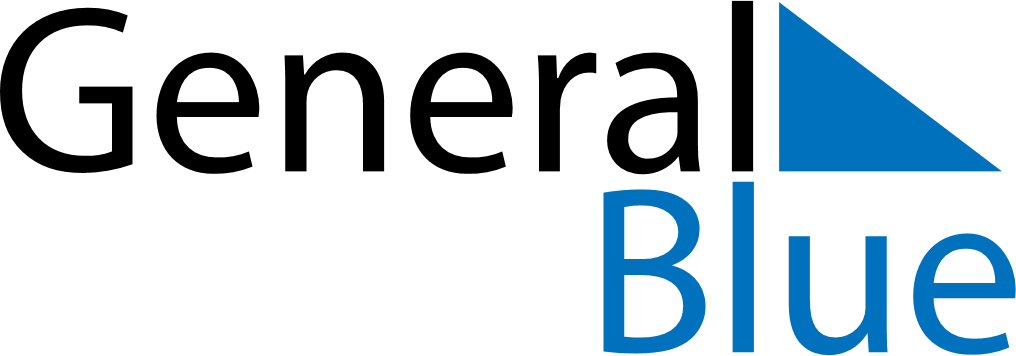 Weekly Meal Tracker January 10, 2021 - January 16, 2021Weekly Meal Tracker January 10, 2021 - January 16, 2021Weekly Meal Tracker January 10, 2021 - January 16, 2021Weekly Meal Tracker January 10, 2021 - January 16, 2021Weekly Meal Tracker January 10, 2021 - January 16, 2021Weekly Meal Tracker January 10, 2021 - January 16, 2021SundayJan 10MondayJan 11MondayJan 11TuesdayJan 12WednesdayJan 13ThursdayJan 14FridayJan 15SaturdayJan 16BreakfastLunchDinner